ПЛАН РАБОТЫБелгородской областной организации Общественнойорганизации«Всероссийский Электропрофсоюз»на ноябрь 2022 года№п/пНаименование мероприятийДатапроведенияМестопроведенияМестопроведенияФ.И.О. и должность ответственного1.1Принять участие в организации праздничных мероприятий, посвященных Дню энергетикав течение месяцаБелОО ВЭП, филиалы БелОО ВЭП, филиалы Андросович А.Н., председатели ППО, работники аппарата1.2Организовать подготовку членов профсоюза для участия в XVII Спартакиаде среди работников Белгородской энергосистемыв течение месяца БелОО ВЭП, филиалы БелОО ВЭП, филиалы Андросович А.Н., работники аппарата БелОО ВЭП, председатели ППО, председатели МС1.3Провести II этап IX Фестиваля самодеятельного художественного творчества Белгородской энергосистемыв течение месяцаБелОО ВЭП, филиалы БелОО ВЭП, филиалы Андросович А.Н., председатели ППО, работники аппарата1.4Организовать праздничные мероприятия, посвященные Дню Матери23-27 ноябряБелОО ВЭП, филиалыБелОО ВЭП, филиалыАндросович А.Н., работники аппарата БелОО ВЭП, председатели ППО, председатели МС1.5Осуществлять контроль посещаемости тренировочных занятий по мини – футболу, волейболу, плаванию, стрельбе и настольному теннису членами профсоюза предприятий Белгородской энергосистемы в течение месяцаУСК С. Хоркиной, Индустр. колледж, тир ДОСААФУСК С. Хоркиной, Индустр. колледж, тир ДОСААФЕвдокименко О.В.1.6Оказывать практическую помощь по правозащитной работе членам профсоюзав течение месяцаБелОО ВЭПБелОО ВЭПБереговая Т.М.1.7Проводить работу с Советами ветеранов и молодежив течение месяцаБелОО ВЭПБелОО ВЭПБереговая Т.М.1.8Принять участие в проведении Дня охраны труда16 ноябряФилиал ПАО «МРСК Центра» «БелгородэнергоФилиал ПАО «МРСК Центра» «БелгородэнергоСергеева Л.С.1.9Принять участие в проведении Дня охраны труда17 ноябряФилиал ПАО «Квадра» - «Белгородская генерация»Филиал ПАО «Квадра» - «Белгородская генерация»Сергеева Л.С.1.10Провести проверки условий и охраны труда на рабочих местах25 ноябряАО «РРКЦ»АО «РРКЦ»Сергеева Л.С.1.11Оказывать практическую помощь профкомам ППО в осуществлении общественного контроля над соблюдением трудового законодательства в вопросах охраны трудав течение месяцаБелОО ВЭПБелОО ВЭПСергеева Л.С.1.12Подготовить и сдать отчетность в ПФдо 20 ноябряБелОО ВЭПБелОО ВЭПАртемова О.Н.1.13Подготовить и сдать отчетность в ФНCдо 10 ноябряБелОО ВЭПБелОО ВЭПАртемова О.Н.1.14Проверить и оформить бухгалтерские документы цеховых профсоюзных организацийв течение месяцаБелОО ВЭПБелОО ВЭПАртемова О.Н.1.15Оформить бухгалтерские документы (расход. и приход. ордера, авансов. отчеты, платежные поручения и др.)в течение месяцаБелОО ВЭПБелОО ВЭПАртемова О.Н.1.16Начислить и выплатить заработную плату штатным работникам.до 10 ноябряБелОО ВЭПБелОО ВЭПАртемова О.Н.1.17Оформить бухгалтерские документы (расход. и приход. ордера, авансов. отчеты, платежные поручения и др.)в течение месяцаБелОО ВЭПБелОО ВЭПАртемова О.Н.1.18Представить сведения об уровне заработной платы в организациях Белгородской энергосистемы (ВЭП, БОООП)10 ноябряБелОО ВЭПБелОО ВЭПАлександрова К.А.1.19Представить отчеты по предстоящим существенным изменениям условий и оплаты труда (ВЭП, БОООП)10 ноябряБелОО ВЭПБелОО ВЭПАлександрова К.А.1.20Оказать помощь многодетным работникам в подготовке документов для представления к областной награде Почетный знак «Материнской славы» ко Дню матери в ноябре 2022 г.в течение месяцаг. Белгородг. БелгородАлександрова К.А.1.21Продолжить работу по сбору заявок и бронированию проф. путевок с 20% скидкойв течение месяцаБелОО ВЭПБелОО ВЭПАлександрова К.А.Первичная профсоюзная организация филиала ПАО «МРСК Центра» - «Белгородэнерго»Первичная профсоюзная организация филиала ПАО «МРСК Центра» - «Белгородэнерго»Первичная профсоюзная организация филиала ПАО «МРСК Центра» - «Белгородэнерго»Первичная профсоюзная организация филиала ПАО «МРСК Центра» - «Белгородэнерго»Первичная профсоюзная организация филиала ПАО «МРСК Центра» - «Белгородэнерго»Первичная профсоюзная организация филиала ПАО «МРСК Центра» - «Белгородэнерго»2.1Представить в БелОО ВЭП протокол по награждению профсоюзного актива наградами БелОО ВЭП в преддверии празднования Дня энергетика до 03 ноябряфилиалфилиалАндросович А.Н., Береговая Т.М.2.2Поздравить структурные подразделения с Днем независимости до 04 ноябряфилиалфилиалАндросович А.Н.,председатели ЦПО2.3Представить в БелОО ВЭП протокол по передаче заявок на IX Фестиваль самодеятельного художественного творчества, посвященного Дню энергетика до 10 ноябряфилиалфилиалАндросович А.Н., Береговая Т.М.2.4Начислить и выплатить заработную плату штатным работникам10 ноябряфилиалфилиалХимчик Д.Н.2.5Произвести окончательный расчет детских новогодних подарков согласно договорам (4 платеж) 15 ноября филиалфилиалАндросович А.Н.,Химчик Д.Н.,Береговая Т.М.2.6Подготовить и сдать отчетность в ПФ и ФНCдо 15 октябряфилиалфилиалХимчик Д.Н.2.7Принять участие в дне ТБ, заслушать работу уполномоченных по итогам октябрьских представлений16 ноябряфилиалфилиалАндросович А.Н.,Дворяшин А.П.,председатели ЦПО2.8Организовать и провести расширенное заседание профкома в режиме видеоконференции 17 ноябряфилиалфилиалАндросович А.Н. 2.9Представить в профсоюзный комитет кандидатов на награждение профсоюзного актива наградами ППО «Белгородэнерго» в преддверии празднования Дня энергетикадо 21 ноябряфилиалфилиалАндросович А.Н., Береговая Т.М.2.10Представить в ППО «МРСК Центра» МОМ и МО ВЭП протокол по награждению профсоюзного актива наградами в преддверии празднования Дня энергетика до 21 ноябряфилиалфилиалАндросович А.Н., Береговая Т.М.2.11Начислить и выплатить аванс штатным работникам25 ноябряфилиалфилиалХимчик Д.Н.2.12Организовать праздничные поздравления на профсоюзных стендах в преддверии Дня матери (27 ноября)25 ноябряфилиалфилиалАндросович А.Н., Береговая Т.М., председатели ЦПО2.13Провести подготовительные мероприятия по участию в XVIII Спартакиаде среди работников Белгородской энергосистемы, посвященной Дню энергетикав течение месяцафилиалфилиалАндросович А.Н., Дворяшин А.П., председатели ЦПО2.14Произвести подготовительные мероприятия к празднованию Дня энергетикав течение месяцафилиалфилиалАндросович А.Н.2.15Организовать массовое посещение членами профсоюза спортивных залов по волейболу, мини-футболу, настольному теннису, хоккею, плаванию и пулевой стрельбе в течение месяцафилиалфилиалАндросович А.Н., председатели ЦПО2.16Организовать поздравления членов профсоюза, работников и пенсионеров филиала с юбилейными датами по возрасту и по стажув течение месяцафилиалфилиалАндросович А.Н., председатели ЦПО2.17Организовать культурно-массовые мероприятия для работников филиала и членов их семей, для пенсионеров (посещение драматического театра, филармонии, дворцов культуры, цирка и т.д.)в течение месяцафилиалфилиалАндросович А.Н., председатели ЦПО2.18Организовать мероприятия в поддержку семей работников филиала, воспитывающих детей – инвалидов в преддверии Международного дня инвалидов – 3 декабря в течение месяцафилиалфилиалАндросович А.Н., Береговая Т.М., председатели ЦПО2.19Рассмотреть обращения (заявления, жалобы) от работников и пенсионеров филиалав течение месяцафилиалфилиалАндросович А.Н., председатели ЦПО2.20Продолжить работу с Советом ветеранов филиалав течение месяцафилиалфилиалАндросович А.Н., Береговая Т.М., председатели ЦПО2.21Продолжить работу с Советом молодежи филиалав течение месяцафилиалфилиалАндросович А.Н., председатели ЦПО2.22Провести подписку на периодические издания на I полугодие 2023 г. для ветеранов филиала, активно занимающихся общественной деятельностью в течение месяцафилиалфилиалАндросович А.Н., председатели ЦПО2.23Принять участие в профсоюзной Программе по улучшению бытовых условий членов профсоюза, работников филиала в течение месяцафилиалфилиалАндросович А.Н.,председатели ЦПО2.24Принять участие в работе аттестационной, социальной и жилищной комиссий филиалав течение месяцафилиалфилиалАндросович А.Н.2.25Проверить и оформить бухгалтерские документы цеховых профсоюзных организацийв течение месяцафилиалфилиалХимчик Д.Н.2.26Оформить бухгалтерские документы (расход. и приход. ордера, авансов. отчеты, платежные поручения и др.)в течение месяцафилиалфилиалХимчик Д.Н.2.27Провести разъяснительную работу и принять в члены Профсоюза ВЭП всех вновь поступивших на работу в филиал «Белгородэнерго» сотрудниковв течение месяцафилиалфилиалАндросович А.Н., Береговая Т.М., председатели цеховых комитетов2.28Освещать деятельность профсоюзной организации на сайте БелОО ВЭП, портале филиала и социальных сетяхв течение месяцафилиалфилиалАндросович А.Н.Первичная профсоюзная организация филиалаПАО «Квадра» - «Белгородская генерация»Первичная профсоюзная организация филиалаПАО «Квадра» - «Белгородская генерация»Первичная профсоюзная организация филиалаПАО «Квадра» - «Белгородская генерация»Первичная профсоюзная организация филиалаПАО «Квадра» - «Белгородская генерация»Первичная профсоюзная организация филиалаПАО «Квадра» - «Белгородская генерация»Первичная профсоюзная организация филиалаПАО «Квадра» - «Белгородская генерация»3.1Принять участие в проведение проверок условий и охраны труда на рабочих местахв течение месяцаСтруктурные подразделенияСтруктурные подразделенияПредседатели ЦПО, общественные уполномоченные3.2Принять участие в заседании Президиума БелОО ВЭПпо графикуБелОО ВЭПБелОО ВЭППономаренко Е.П., Андросова С.В.3.3Принять участие в рабочей встрече Совета ППО ПАО «Квадра»По согласованиюг. Тулаг. ТулаПономаренко Е.П., Андросова С.В.3.4Организовать и принять активное участие в наградной компании и торжественных мероприятиях, связанных с юбилейными датами сотрудников и пенсионеров филиалав течение месяцаСтруктурные подразделенияСтруктурные подразделенияПредседатели ЦПО3.5Организовать культурно-массовые и спортивно-оздоровительные мероприятия в рамках туров «Выходного дня»в течение месяцаСтруктурные подразделенияСтруктурные подразделенияПредседатели ЦПО3.6Организовать посещение членами профсоюза спортивных залов по плаванию и пулевой стрельбе по программе подготовки к сдаче нормативов по «ГТО»в течение месяцаг. Белгород, г. Старый Оскол, г. Валуйки, п. Волоконовка г. Белгород, г. Старый Оскол, г. Валуйки, п. Волоконовка Председатели ЦПО3.7Организовать праздничные мероприятия, посвященные Дню Матери22-28 ноябряСтруктурные подразделенияСтруктурные подразделенияПредседатели ЦПО3.8Организовать подготовку членов профсоюза для участия в XVII Спартакиаде среди работников Белгородской энергосистемыВ течение месяцаСтруктурные подразделенияСтруктурные подразделенияПредседатели ЦПО3.9Приобрести бытовые приборы по программе «Улучшение условий труда членов профсоюза»В течение месяцаСтруктурные подразделенияСтруктурные подразделенияПредседатели ЦПО3.10Организовывать информационное сопровождение развития социального партнерства в теплоэнергетикеВ течение месяцаСтруктурные подразделенияСтруктурные подразделенияПредседатели ЦПО3.11Оказывать практическую помощь по правозащитной работе членам профсоюзаВ течение месяцаСтруктурные подразделенияСтруктурные подразделенияПредседатели ЦПО3.12Продолжить работу с Советом ветеранов филиалаВ течение месяцаСтруктурные подразделенияСтруктурные подразделенияПредседатели ЦПО3.13Продолжить работу с Советом молодежи филиалаВ течение месяцаСтруктурные подразделенияСтруктурные подразделенияПредседатели ЦПО3.14Вести работу с заявлениями членов трудового коллектива (постановления на выплаты по КД)В течение месяцаСтруктурные подразделенияСтруктурные подразделенияПредседатели ЦПО3.15Составить и сдать материальные отчеты и постановления.до 30 ноябряСтруктурные подразделенияСтруктурные подразделенияПредседатели ЦПОПервичная профсоюзная организация АО «Белгородэнергосбыт»Первичная профсоюзная организация АО «Белгородэнергосбыт»Первичная профсоюзная организация АО «Белгородэнергосбыт»Первичная профсоюзная организация АО «Белгородэнергосбыт»Первичная профсоюзная организация АО «Белгородэнергосбыт»Первичная профсоюзная организация АО «Белгородэнергосбыт»4.1Принять участие в комиссии о проведении проверок специальной оценки условий труда07 ноябряЦА, участки компанииЦА, участки компанииСтерлев А.М., профком4.2Организовать и провести социальную комиссию с представителями администрации Общества11 ноябряЦА, участки компанииЦА, участки компанииСтерлев А.М. профком4.3Вести работу с заявлениями членов профсоюзав течение месяцаЦАЦАСтерлев А.М. 4.4Вести работу с заявлениями пенсионеров обществав течение месяцаЦАЦАСтерлев А.М. 4.5Принять участие в работе аттестационной комиссии по должностной аттестации работников компаниив соответств. с графикомЦА, участки компанииЦА, участки компанииСтерлев А.М. Каменева О.С. профком4.6Организовать поздравления именинников – членов профсоюза в течение месяцаучастки компанииучастки компанииСтерлев А.М. профком4.7Организовать поздравления юбиляров – пенсионеров обществав течение месяцаучастки компанииучастки компанииСтерлев А.М. профком4.8Организовать посещение членами профсоюза плавательных бассейновв течение месяцаучастки компанииучастки компанииСтерлев А.М. профком4.9Продолжить работу по согласованию и предоставлению работникам общества договоров по санаторно-курортному лечению и туристическому отдыхув течение месяцаЦА, участки компанииЦА, участки компанииСтерлев А.М. Каменева О.С.4.10Подготовить и сдать финансовые отчет и постановленияв течение месяцаЦАЦАКаменева О.С.4.11Освещать деятельность профсоюзной организации на профсоюзном форуме и социальных сетяхв течение месяцаЦА, участки компанииЦА, участки компанииМакарова Е.С. Каменева О.С.4.12Работа с заявлениями о вступлении в члены профсоюза вновь принятых на работу сотрудниковв течение месяцаЦАЦАСтерлев А.М. Каменева О.С.4.13Провести заседание профсоюзного комитета ППОв соответств. с графикомЦА, участки компанииЦА, участки компанииПрофкомПервичная профсоюзная организация АО «РРКЦ»Первичная профсоюзная организация АО «РРКЦ»Первичная профсоюзная организация АО «РРКЦ»Первичная профсоюзная организация АО «РРКЦ»Первичная профсоюзная организация АО «РРКЦ»Первичная профсоюзная организация АО «РРКЦ»5.1Провести заседание профкома02.11.2022АО «РРКЦ»АО «РРКЦ»Коробкина Л.Н.5.2Организовать поздравление работников с юбилейными датамиВ течение месяцаАО «РРКЦ»АО «РРКЦ»Коробкина Л.Н.5.3Вести работу с текущей документациейВ течение месяцаАО «РРКЦ»АО «РРКЦ»Коробкина Л.Н.5.4Приобрести билеты для детей сотрудников Общества на спектакль у Новогодней елки В течение месяцатеатр им. М.С. Щепкинатеатр им. М.С. ЩепкинаКоробкина Л.Н.5.5Приобрести НГ подарки для детей сотрудников Общества В течение месяцаАО «РРКЦ»АО «РРКЦ»Коробкина Л.Н.Первичная профсоюзная организация филиалаПАО «ФСК ЕЭС» - Черноземное предприятие МЭСПервичная профсоюзная организация филиалаПАО «ФСК ЕЭС» - Черноземное предприятие МЭСПервичная профсоюзная организация филиалаПАО «ФСК ЕЭС» - Черноземное предприятие МЭСПервичная профсоюзная организация филиалаПАО «ФСК ЕЭС» - Черноземное предприятие МЭСПервичная профсоюзная организация филиалаПАО «ФСК ЕЭС» - Черноземное предприятие МЭСПервичная профсоюзная организация филиалаПАО «ФСК ЕЭС» - Черноземное предприятие МЭС6.1Провести заседание профкома 09 ноябряЧПМЭСЧПМЭСВолков В.В., Сорокин В.А.6.2Принять участие в проведении дня ОТ и ПБ16-18 ноябряЧПМЭСЧПМЭСВолков В.В., Кныш Д.В., общественные уполномоченные по подразделениям6.3Организовать тренировочные занятия по мини-футболу, волейболу, плаванию, стрельбев течение месяцаАрендованные спортзалыАрендованные спортзалыСорокин В.А.6.4Подготовить отчеты за месяцпо графикуКабинет 204 (управление)Кабинет 204 (управление)Волков В.В., Зубковская Е.В.6.5Организовать поздравление с Днем матери18 ноябряг. Ст. Оскол, г. Курск, г. Орелг. Ст. Оскол, г. Курск, г. ОрелСорокин В.А. Колупаев А.Д.6.6Провести собрания в профгруппах с выездом руководства профкомапо соглас. с администрациейструктурные подразделенияструктурные подразделенияВолков В.В., Сорокин В.А.6.7Принять участие в подготовке членов профсоюза для участия в XVII Спартакиаде среди работников Белгородской энергосистемыв течение месяцаструктурные подразделенструктурные подразделенВолков В.В., члены профкомаМолодежный совет БелОО ВЭП Молодежный совет БелОО ВЭП Молодежный совет БелОО ВЭП Молодежный совет БелОО ВЭП Молодежный совет БелОО ВЭП Молодежный совет БелОО ВЭП 7.1Принять участие в организации праздничных мероприятий к Дню энергетикав течение месяца в филиалахв филиалахПредседатели МС7.2Принять участие в подготовке членов профсоюза для участия в XVII Спартакиаде среди работников Белгородской энергосистемыв течение месяца в филиалахв филиалахПредседатели МСПредседательПредседатель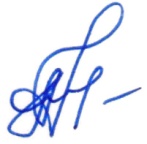 А.Н. АндросовичА.Н. Андросович